October 6, 2015PTO/DACAgenda Approval:  Approved.Approval of Minutes from September 1, 2015: Minutes were approved as amended.Treasurer’s Report: $8,515.87New Business:*Fuel 360 – Fuel 360 Assembly will be on Oct. 20 at 1:45 for all students. The program will be here at 12:45 to set up the Gym. (Dennis – please make plans for first grade as the gym will be in utilized). Terri – we will need chairs set up for staff.  After the assembly, the 10 selected third and fourth grade students will have a private signing with Miles (Dennis – is this correct and all determined?). *Reimbursement of purchase for Colorado Flag – Mr. Malsam. *Lock-head Martin – Space and Science - $350. We received this amount which will most likely cover the cost of transportation.  We are scheduling the visit. Old Business:*Fund Raiser - Kick off was last Friday. I did inform Darla Francis that it was not explicitly stated to students that there was no Big Kahauna. I also ascertained if our percentage or proceeds would increase since there would be no expenditures for the Kahauna.*Santa – Yes, We have a Santa!!! Thank You to Mr. McFarland who has graciously stated he would help us out again this year. 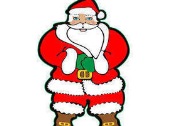 *T-shirt orders: Staff has received their shirts. Student order forms have been sent home. *Clickers Update: Marcie – will you please give us a report on the success or not of the use of the clickers in the classroom? *High School Carnival for Homecoming Report: Marcie – Do we receive any funds from this activity? My understanding is that we do. 